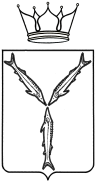 МИНИСТЕРСТВО ТРАНСПОРТА И ДОРОЖНОГО ХОЗЯЙСТВАСАРАТОВСКОЙ ОБЛАСТИП Р И К А Зот _______________ № _______________г. Саратов1. Установить межмуниципальный маршрут регулярных перевозок междугородного сообщения по нерегулируемым тарифам «Петровск – 
Новые Бурасы». Данному маршруту регулярных перевозок междугородного сообщения присвоить регистрационный номер маршрута 7 – ММС, порядковый номер маршрута – 625.2. Установить следующий путь следования транспортных средств по межмуниципальному маршруту регулярных перевозок междугородного сообщения № 625 «Петровск – Новые Бурасы»:в прямом направлении:- от начального остановочного пункта «Петровск АС» по улицам Московской, Гоголя, Ломоносова, Братьев Костериных, далее по автомобильной дороге «Новые Бурасы – Кутьино – Вязьмино – Петровск» через с. Бобровка, с. Вязьмино, с. Кутьино, пос. Белоярский, 
д. Александровка, д. Бессоновка в р.п.  Новые Бурасы (по улицам Калинина, Дорожная, Баумана, Пушкина) до конечного остановочного пункта 
«Новые Бурасы»;в обратном направлении:- от конечного остановочного пункта «Новые Бурасы» по улицам Баумана, Дорожная, Калинина, далее по автомобильной дороге «Новые Бурасы – Кутьино – Вязьмино – Петровск» через д. Бессоновка, 
д. Александровка, пос. Белоярский, с. Кутьино, с. Вязьмино, с. Бобровка 
в г. Петровск (по улицам Братьев Костериных, Ломоносова, Гоголя, Московской)  до начального остановочного пункта «Петровск АС».Установить в пути следования транспортных средств по межмуниципальному маршруту регулярных перевозок междугородного сообщения № 625 «Петровск – Новые Бурасы» следующие остановочные пункты:- «Петровск АС»;- «Антиповка»;- «Бобровка»;- «Березовка 2-я»;- «Вязьмино»;- «Кутьино»;- «Новые Бурасы».4. Установить максимальное количество транспортных средств, которое допускается использовать для перевозок пассажиров и багажа по маршруту, в количестве  транспортных средств (автобусов) малого класса – 
1 единица.5. Отделу организации транспортного обслуживания всеми видами пассажирского транспорта, включая такси управления транспорта 
включить сведения об установленном межмуниципальном маршруте в реестр межмуниципальных маршрутов регулярных перевозок в 
Саратовской области в течение 5 рабочих дней со дня издания настоящего приказа.6. Министерству информации и печати Саратовской области опубликовать настоящий приказ.7. Контроль за исполнением настоящего приказа возложить на заместителя министра Козаченко И.А.Исполняющий обязанности министра				          	А.В. ЗайцевПроект приказа министерства транспорта и дорожного хозяйства «Об установлении межмуниципального маршрута регулярных перевозок междугородного сообщения № 625 «Петровск – Новые Бурасы». Заключения по результатам независимой антикоррупционной экспертизы принимаются в рабочее время с 10.08.2020 г. по 17.08.2020 г.: на бумажном носителе – по адресу: г. Саратов, 
ул. 1-я Садовая, 104; электронной почтой – на адрес: AkishinSI@saratov.gov.ru; факсом - по номеру: 24-61-36. Телефон для справок по вопросам представления заключений по результатам независимой антикоррупционной экспертизы: 24-61-34.Об установлении межмуниципального маршрута регулярных перевозок 
междугородного сообщения 
№ 625 «Петровск – Новые Бурасы»В соответствии со статьей 12 Федерального закона от 13 июля 
2015 года № 220-ФЗ «Об организации регулярных перевозок пассажиров и багажа автомобильным транспортом и городским наземным электрическим транспортом в Российской Федерации и о внесении изменений в отдельные законодательные акты Российской Федерации», статьей 4 Закона Саратовской области от 28 марта 2016 года № 31-ЗСО «Об отдельных вопросах организации регулярных перевозок пассажиров и багажа автомобильным транспортом и городским наземным электрическим транспортом в Саратовской области» и постановлением Правительства Саратовской области от 13 апреля 2017 года № 180-П «О порядке установления, изменения и отмены межмуниципальных маршрутов регулярных перевозок на территории области», ПРИКАЗЫВАЮ: